Synthesis of Novel Pyridine and Pyrimidine Thioglycoside Phosphoramidates for the Treatment of COVID-19 and  Influenza A VirusesMamdouh A. Abu-Zaieda, Galal H. Elgemeieb*, Fathi T. Halaweishc and Sherif F. Hammadd,eaGreen Chemistry Department, National Research Centre, Dokki, Giza, Egypt; bChemistry Department, Faculty of Science, Helwan University, Helwan, Cairo, Egypt; cDepartment of Chemistry & Biochemistry, South Dakota State University, Brookings, SD 57007, USA; dPharmaceutical Chemistry Department, Faculty of Pharmacy, Helwan University, Helwan, Cairo, Egypt; eBasic and Applied Sciences Institute, Egypt-Japan University of Science and Technology, New Borg El-Arab City, Alexandria, Egypt.s1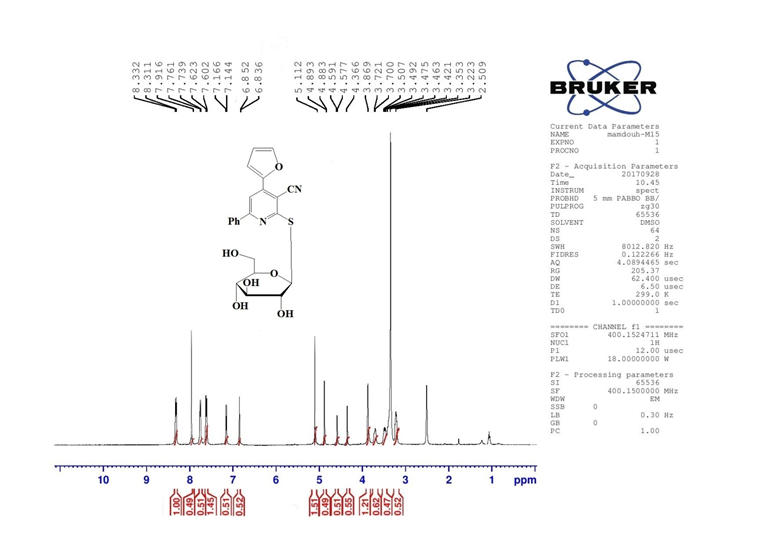                               Figure s1: 1H-NMR spectrum of compound 4as2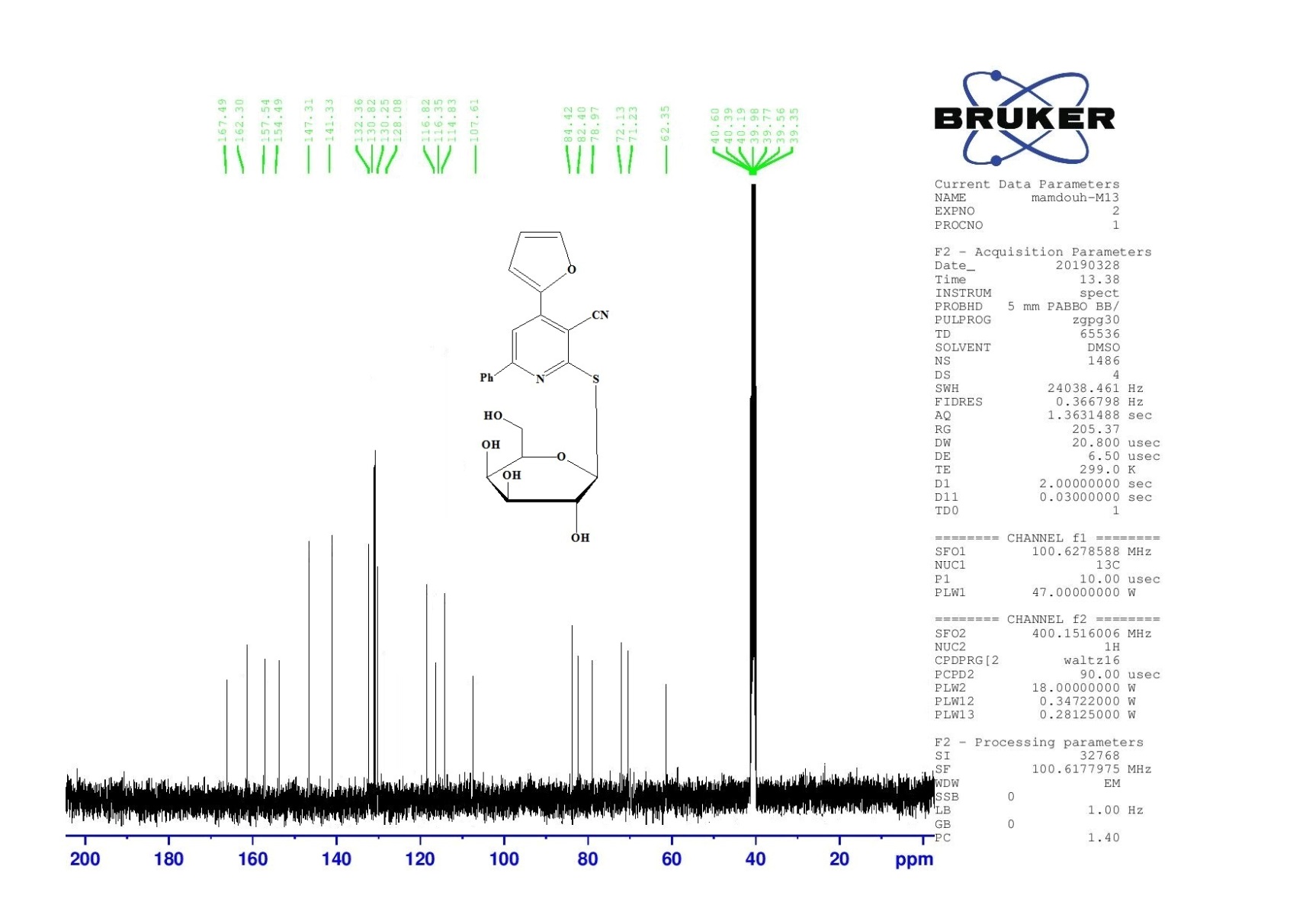 figure s2:13C NMR of compound 4bs3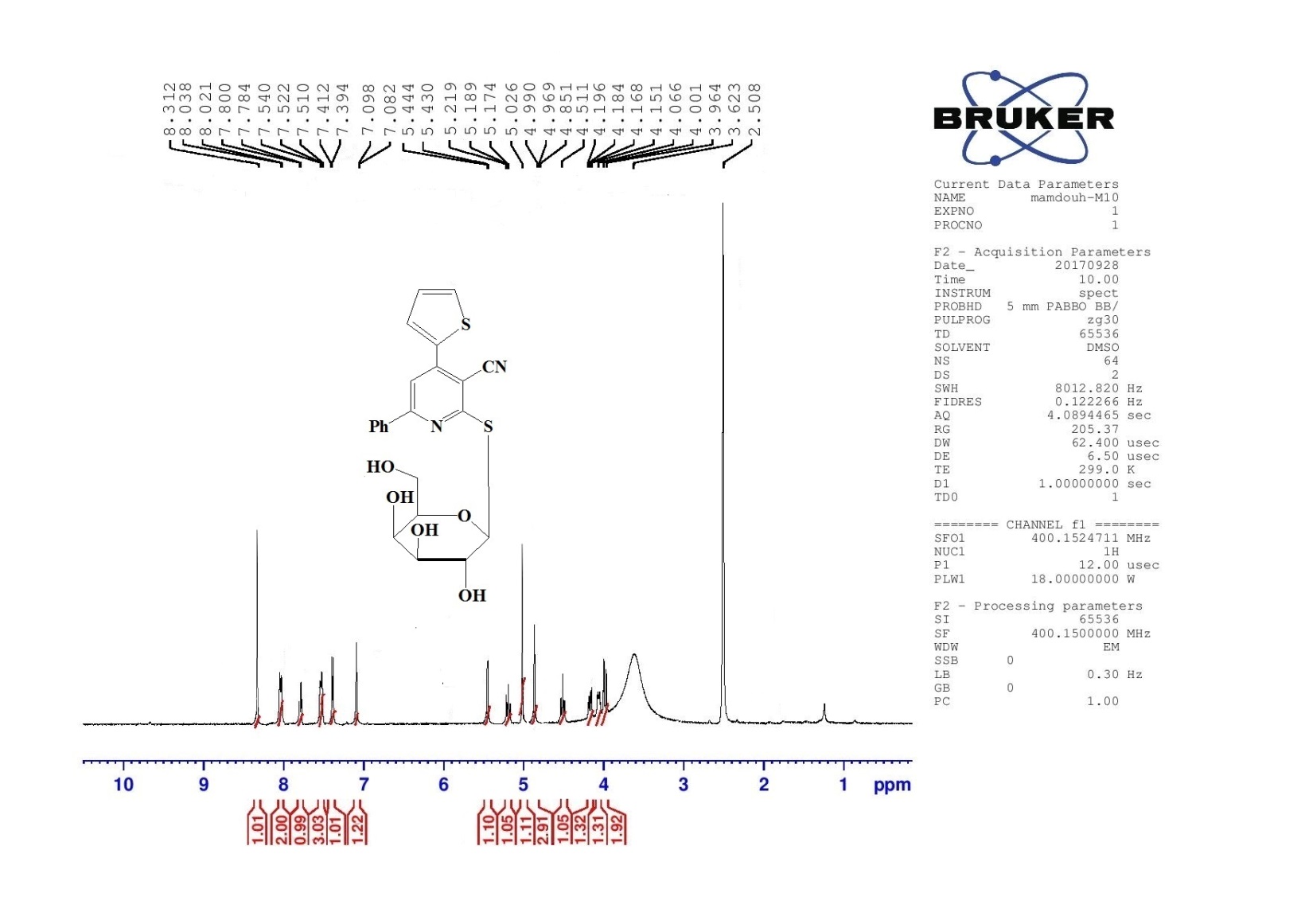                                    figure s3: 1H NMR of compound 4c             s4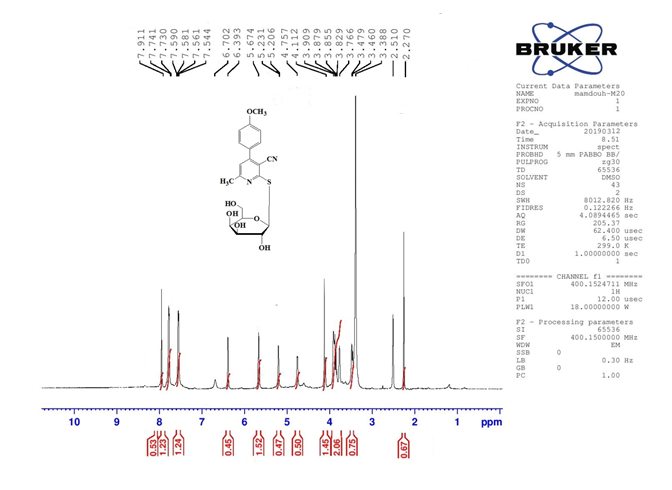              Figure s4: 1H NMR of compound 4es5	figure s5: 1HNMR of compound 6a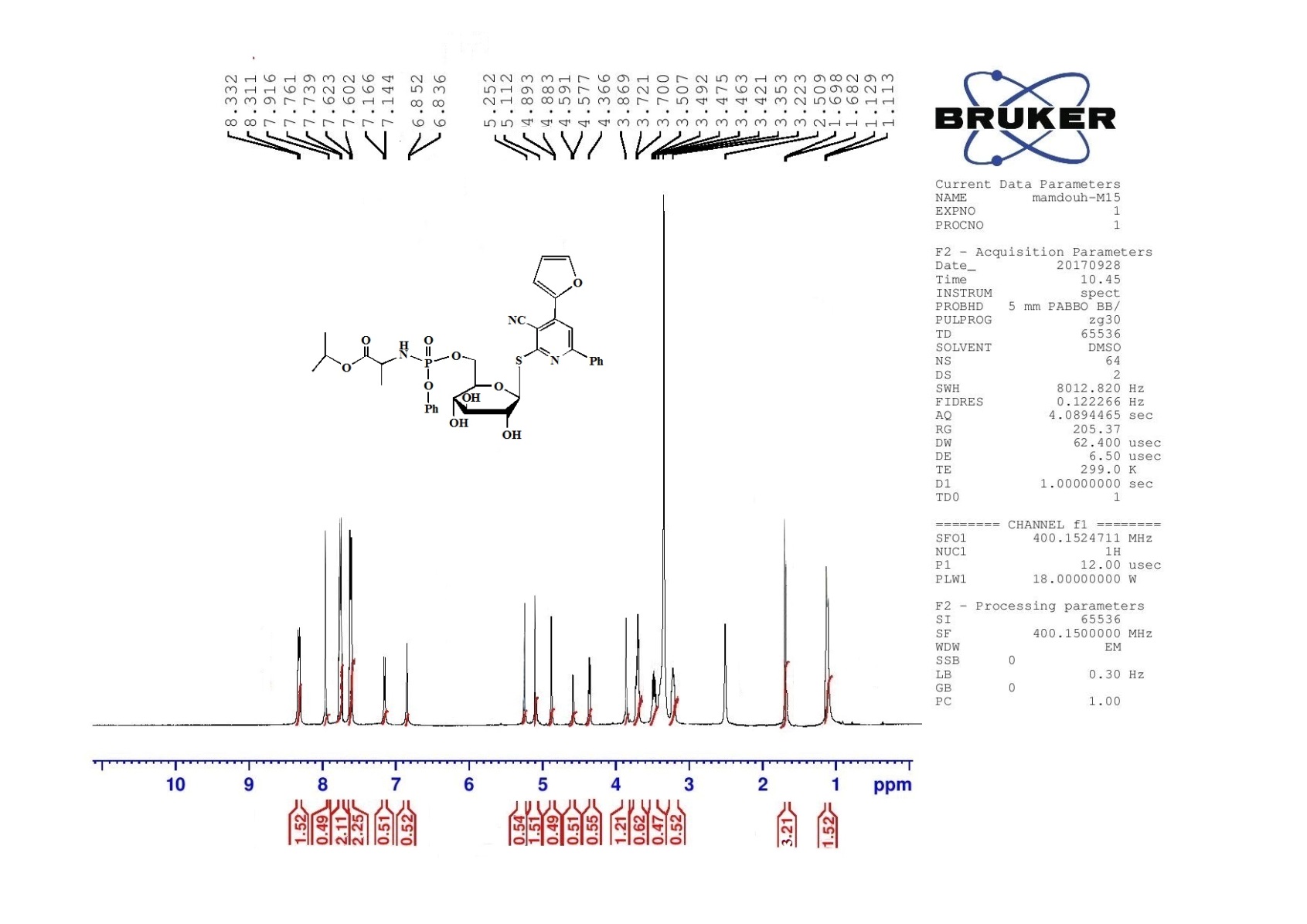 s6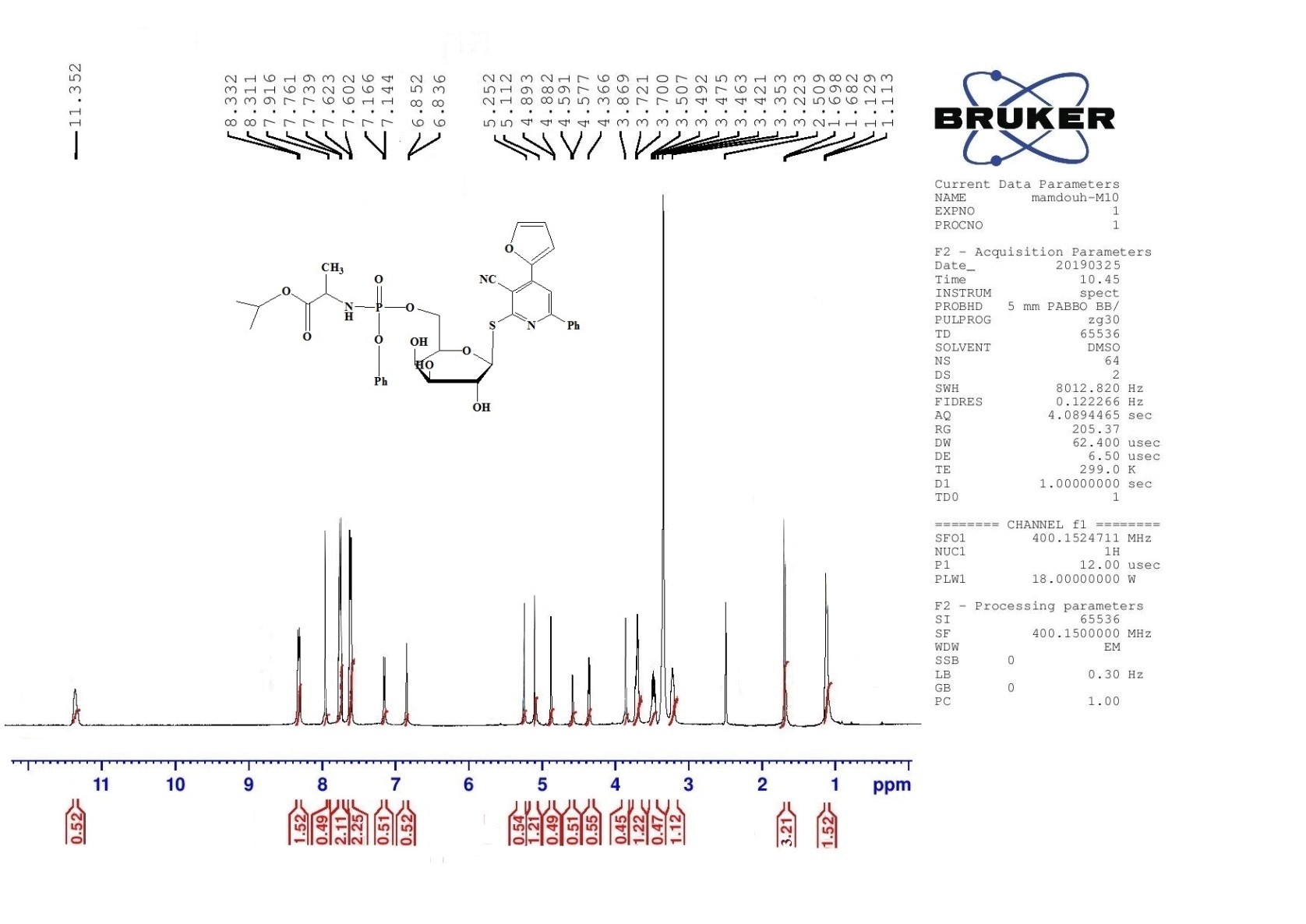 figure s6: 1HNMR of compound 6bs7                                    figure s7: 1HNMR of compound 6c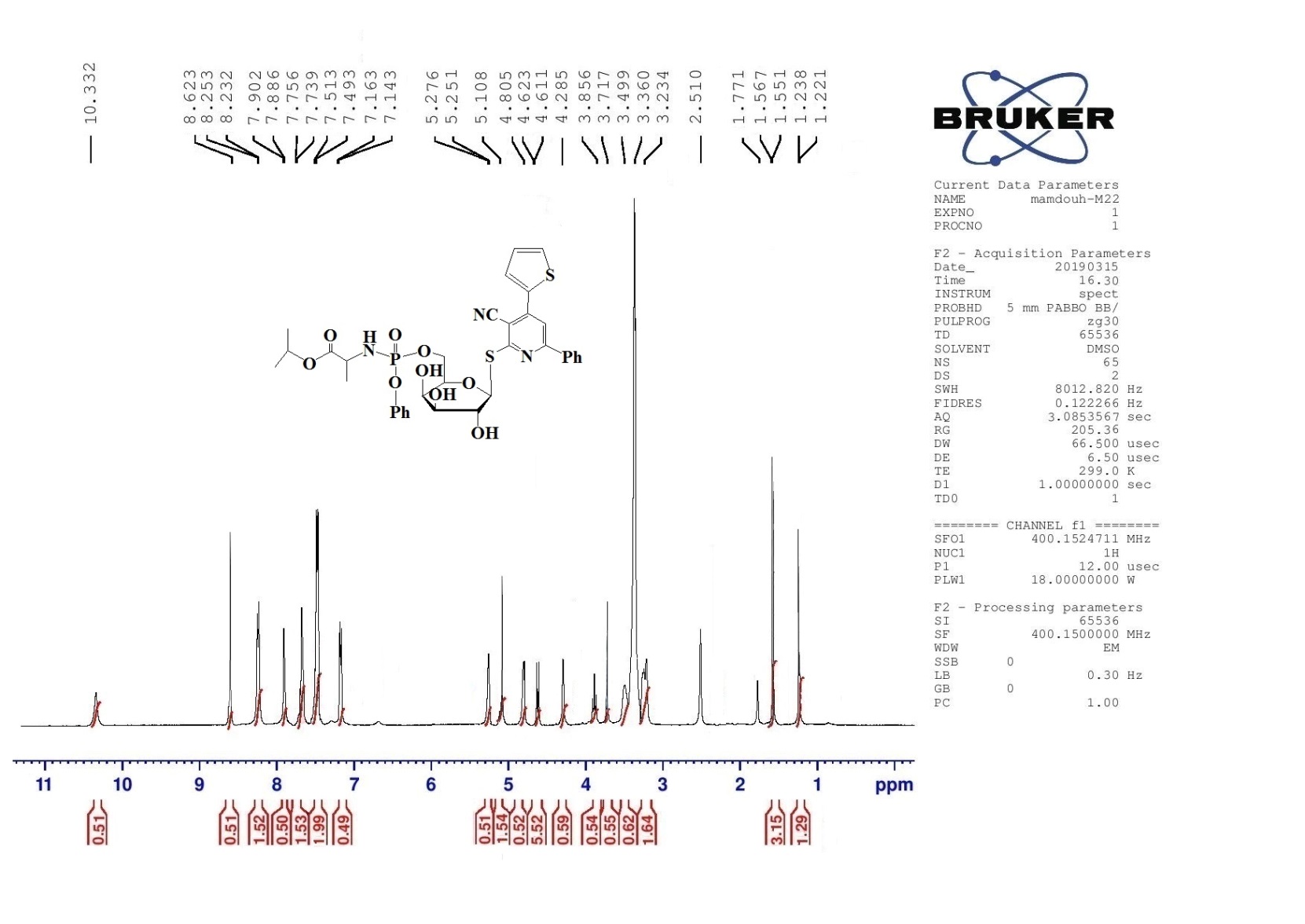 S8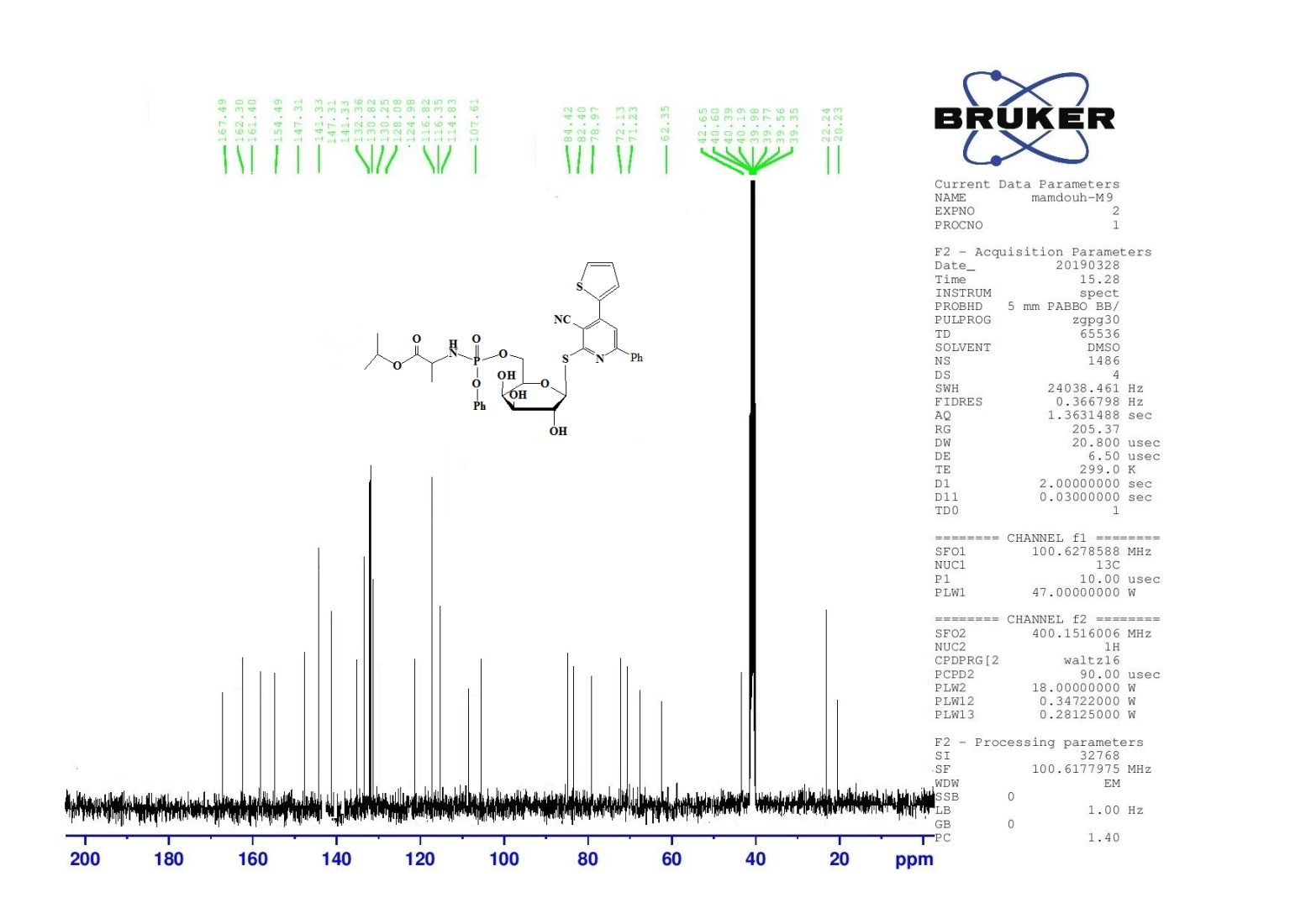         Figure s8: 13C NMR of compound 6cS9                                   figure s9: 1H NMR of compound 6d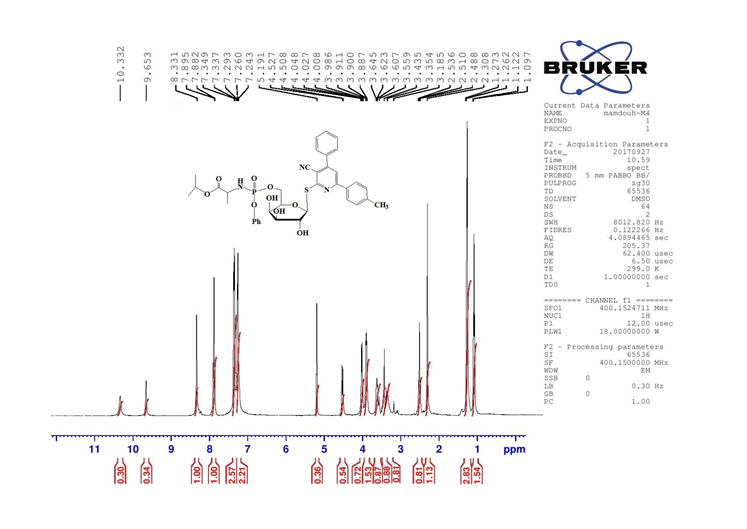 S10                                         Figure s10: 1H NMR of compound 6f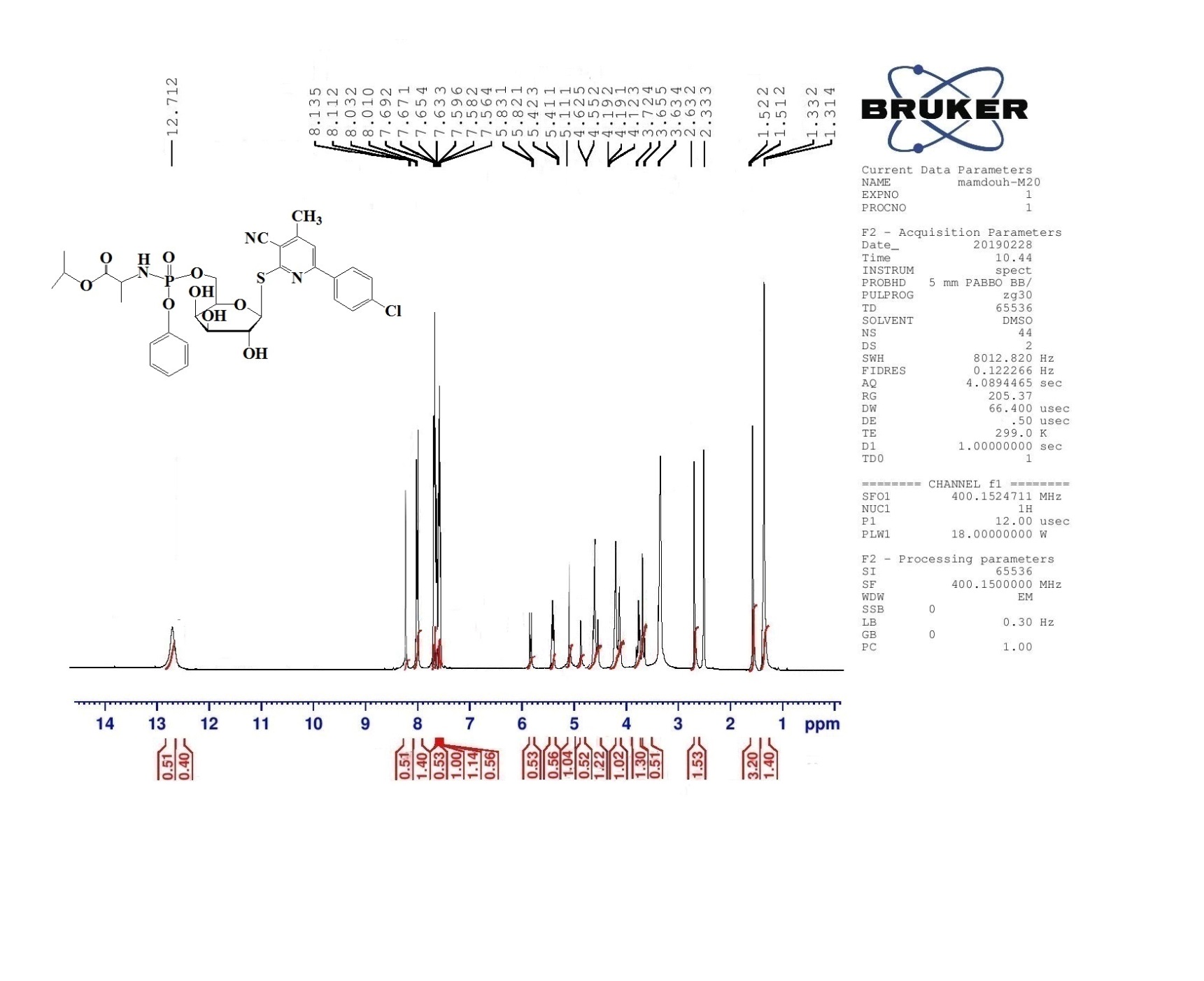 S11                               Figure s11: 1H NMR of compound 6g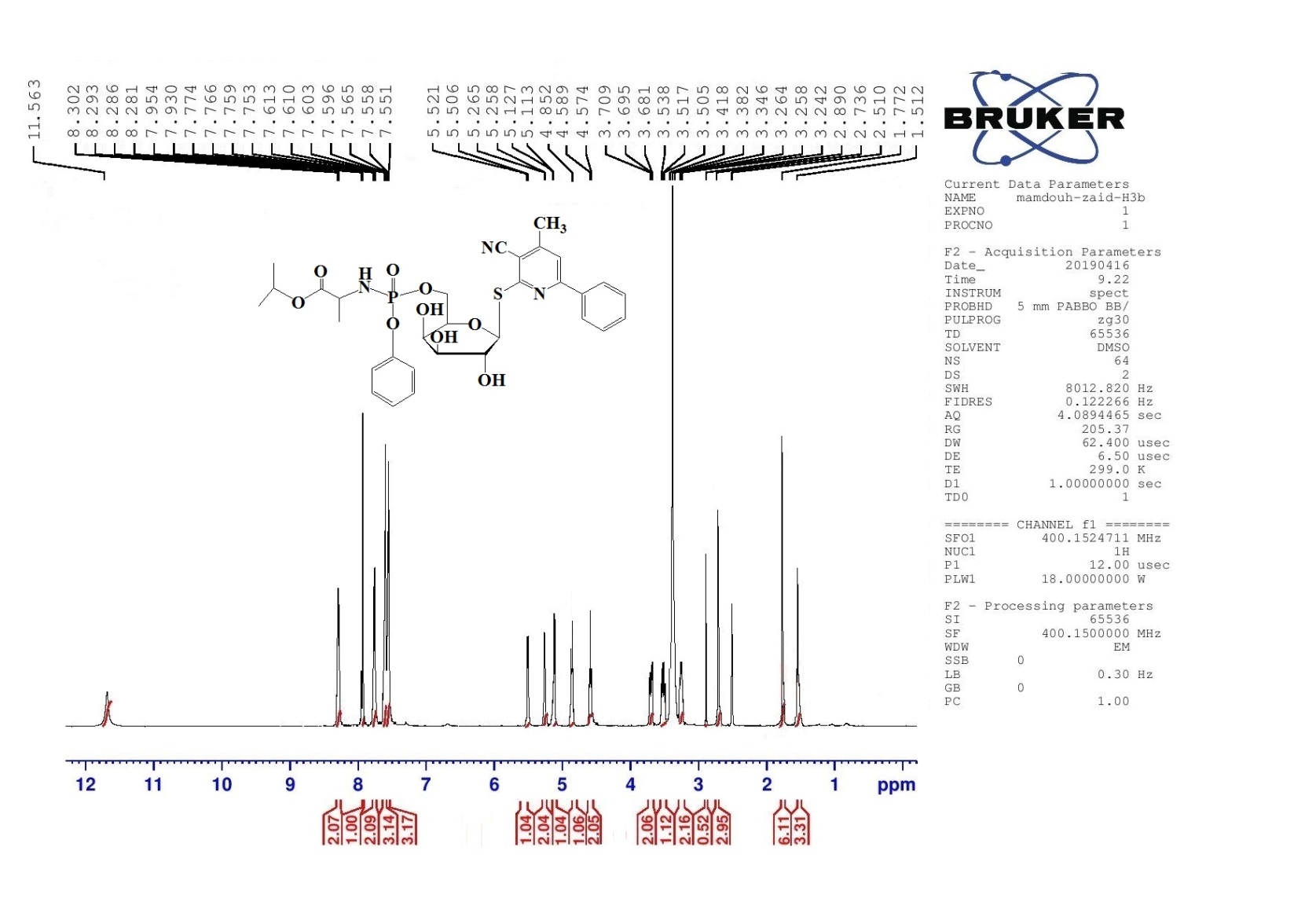 S12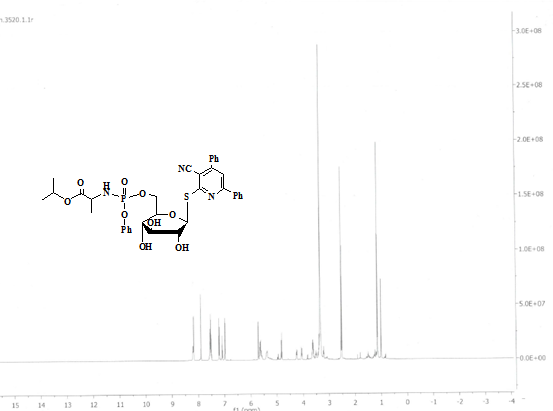 Figure s12: 1H NMR of compound 6h                           Figure s13: 13C NMR of compound 6h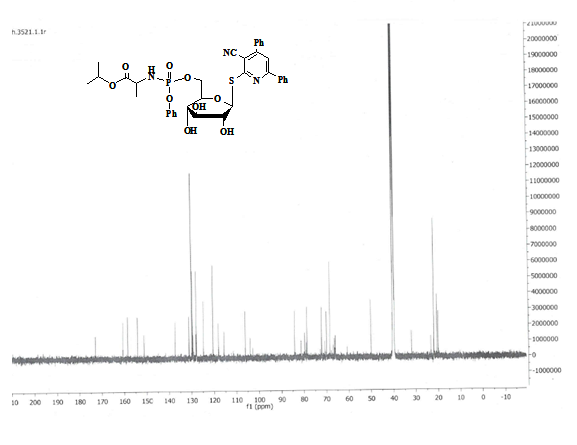 S14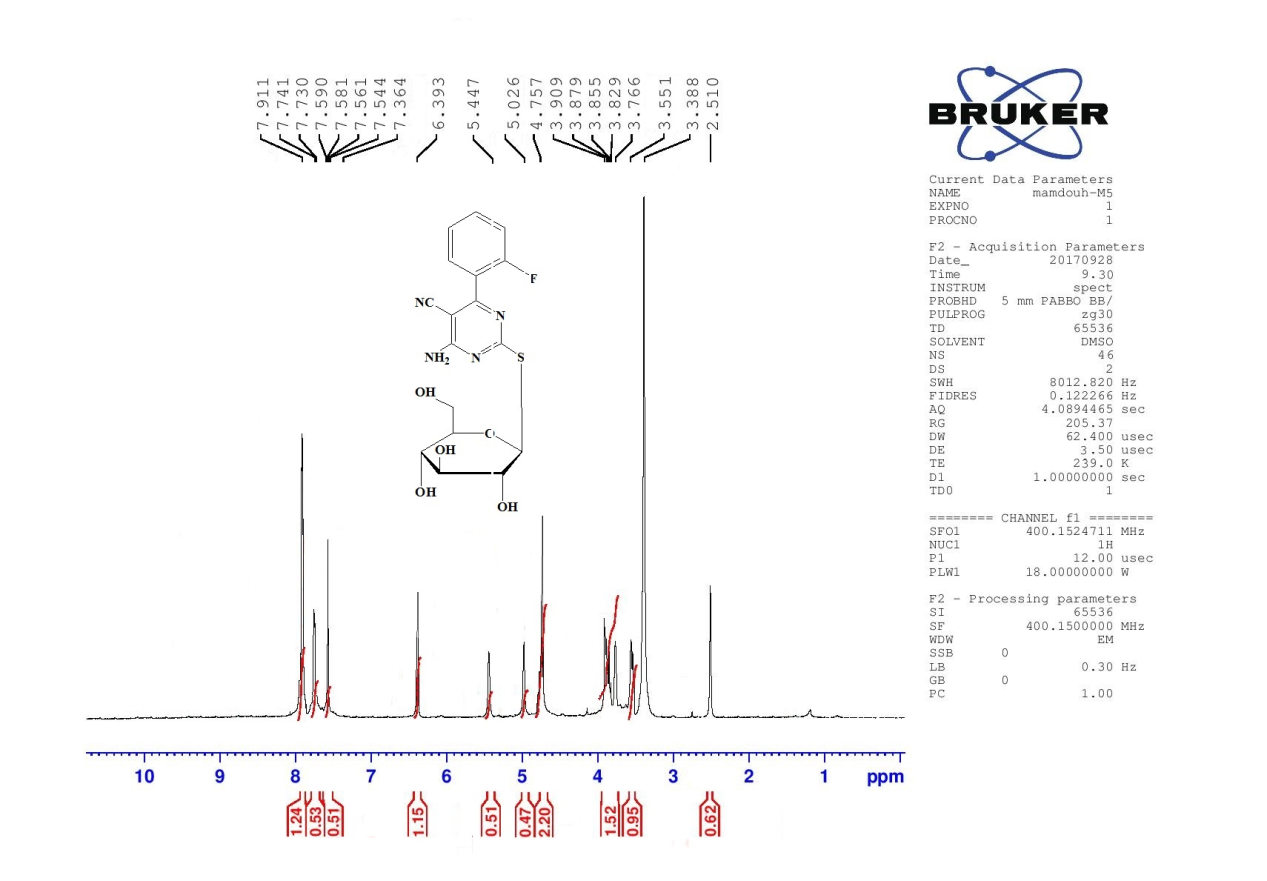                                Figure s14: 1H NMR of compound 9aS15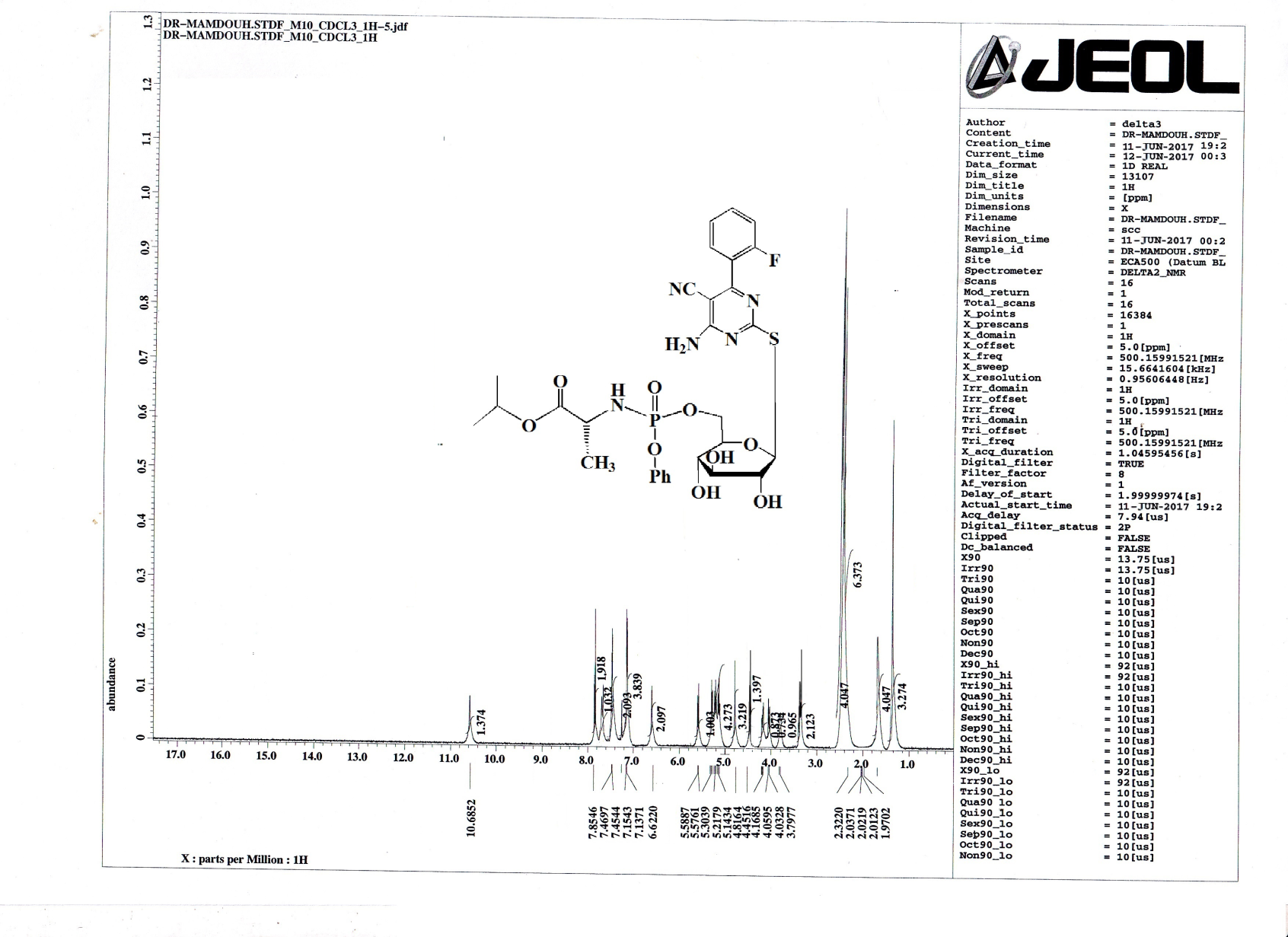 Figure s15: 1H NMR of compound 10aS16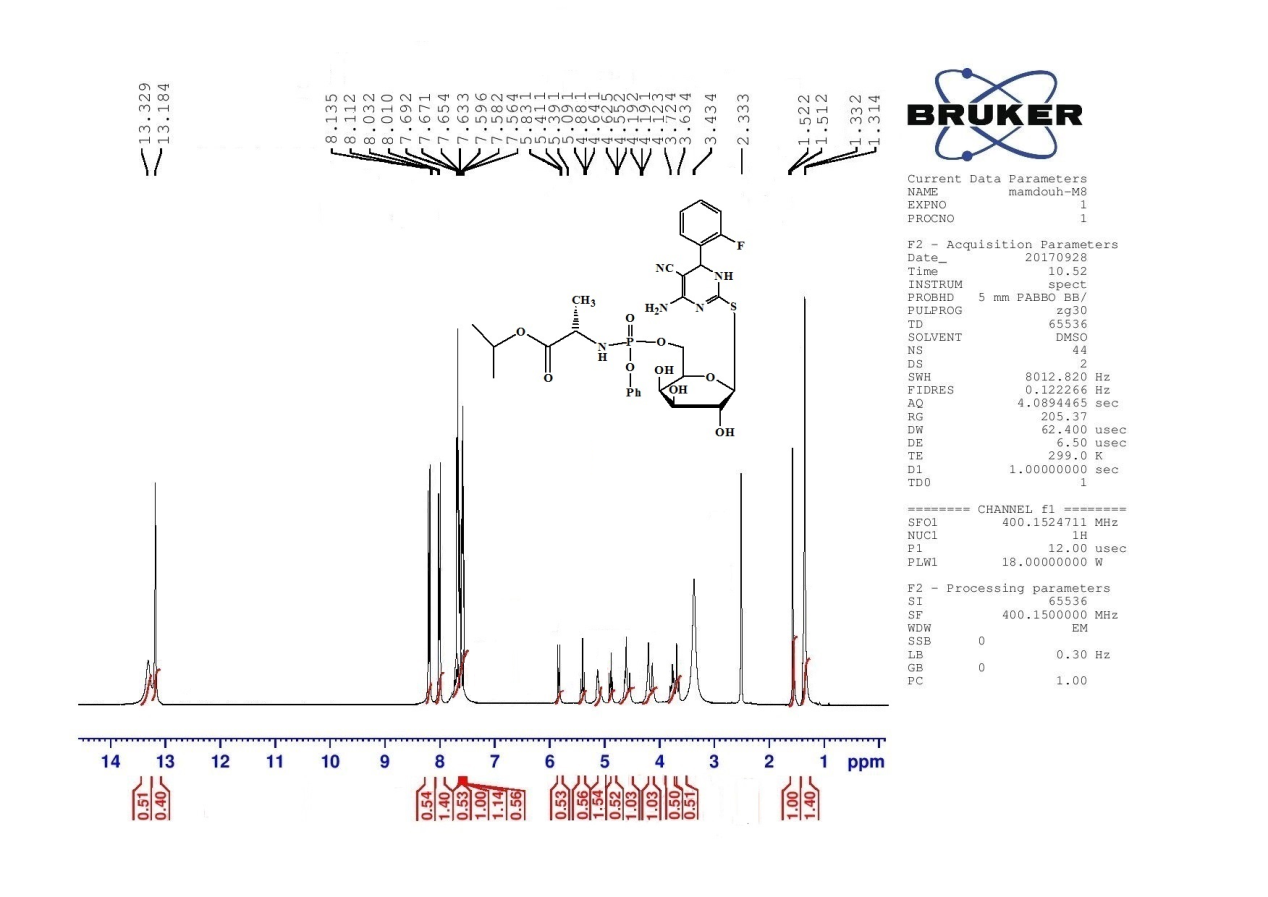                                        Figure s16: 1H NMR of compound 10bS17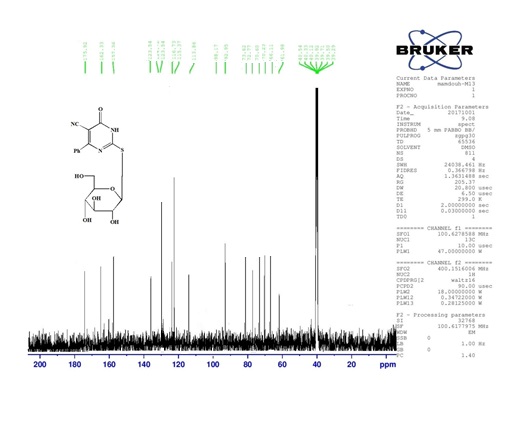                          Figure s17: 13C NMR of compound 13as18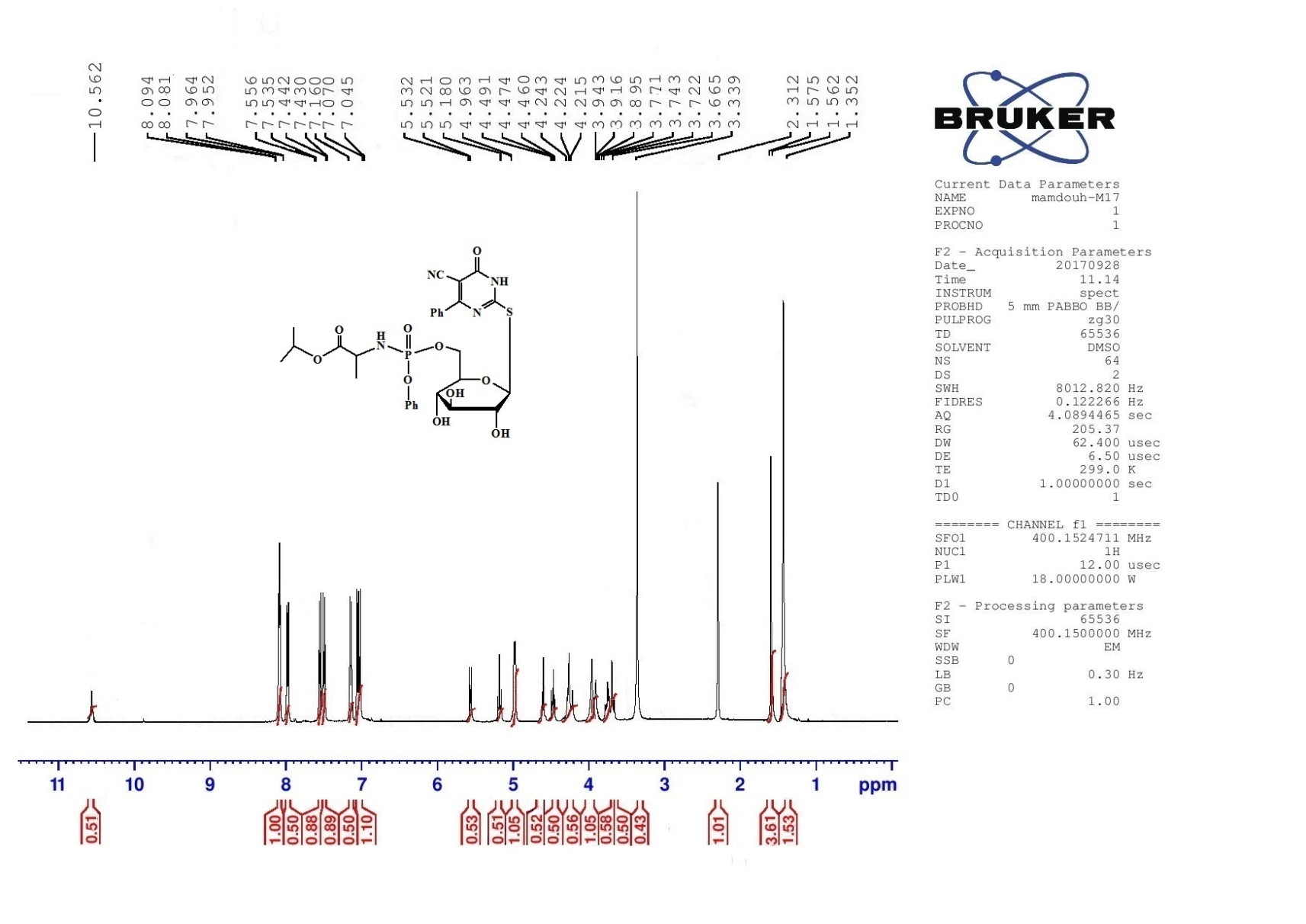                figure s18: 1H NMR of compound 14aS19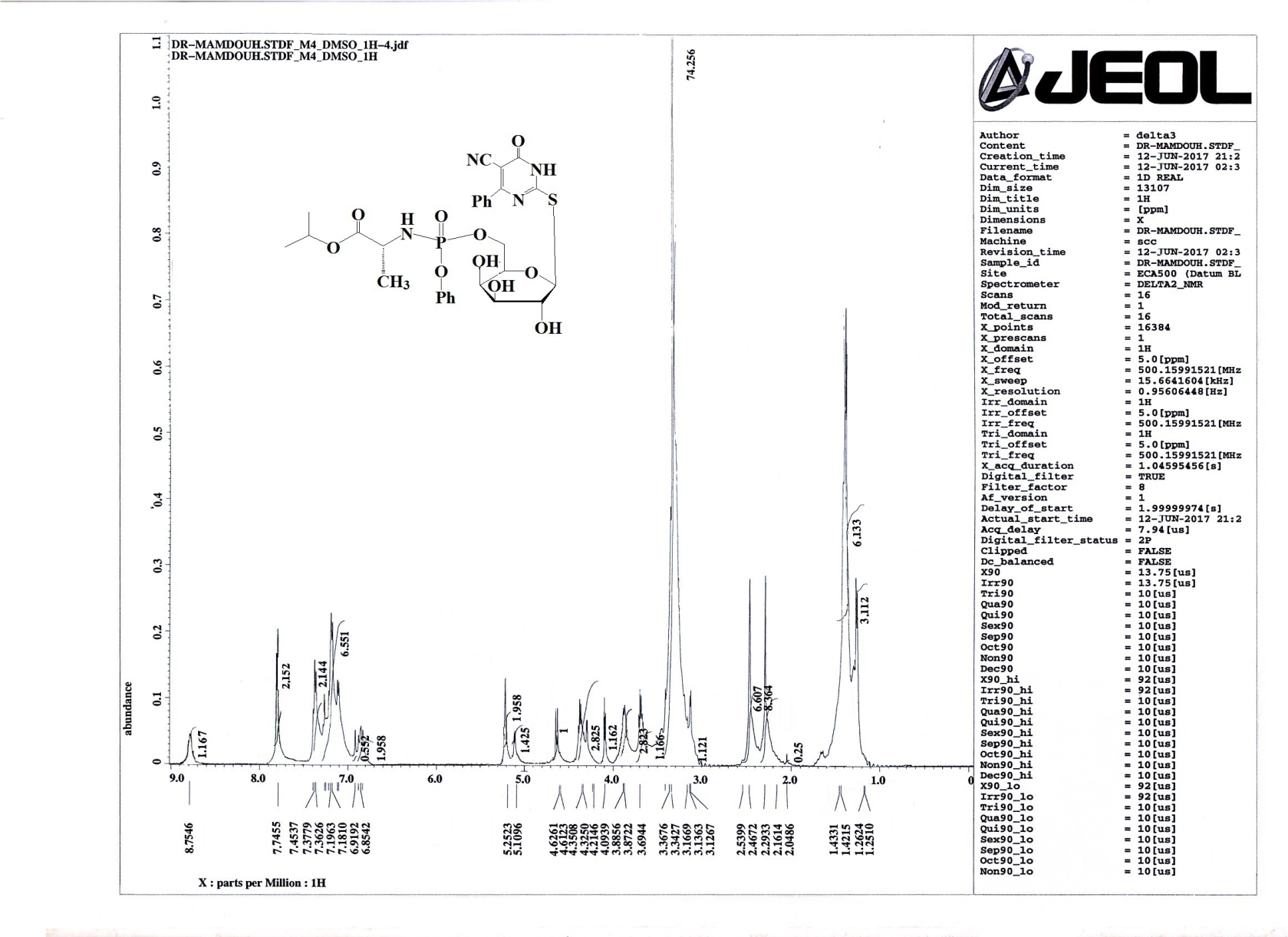  Figure s19: 1H NMR of compound 14bS20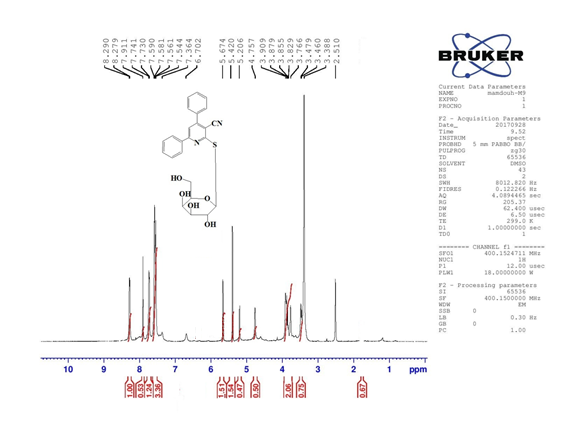                                Figure s20: 1H NMR of compound 4iS21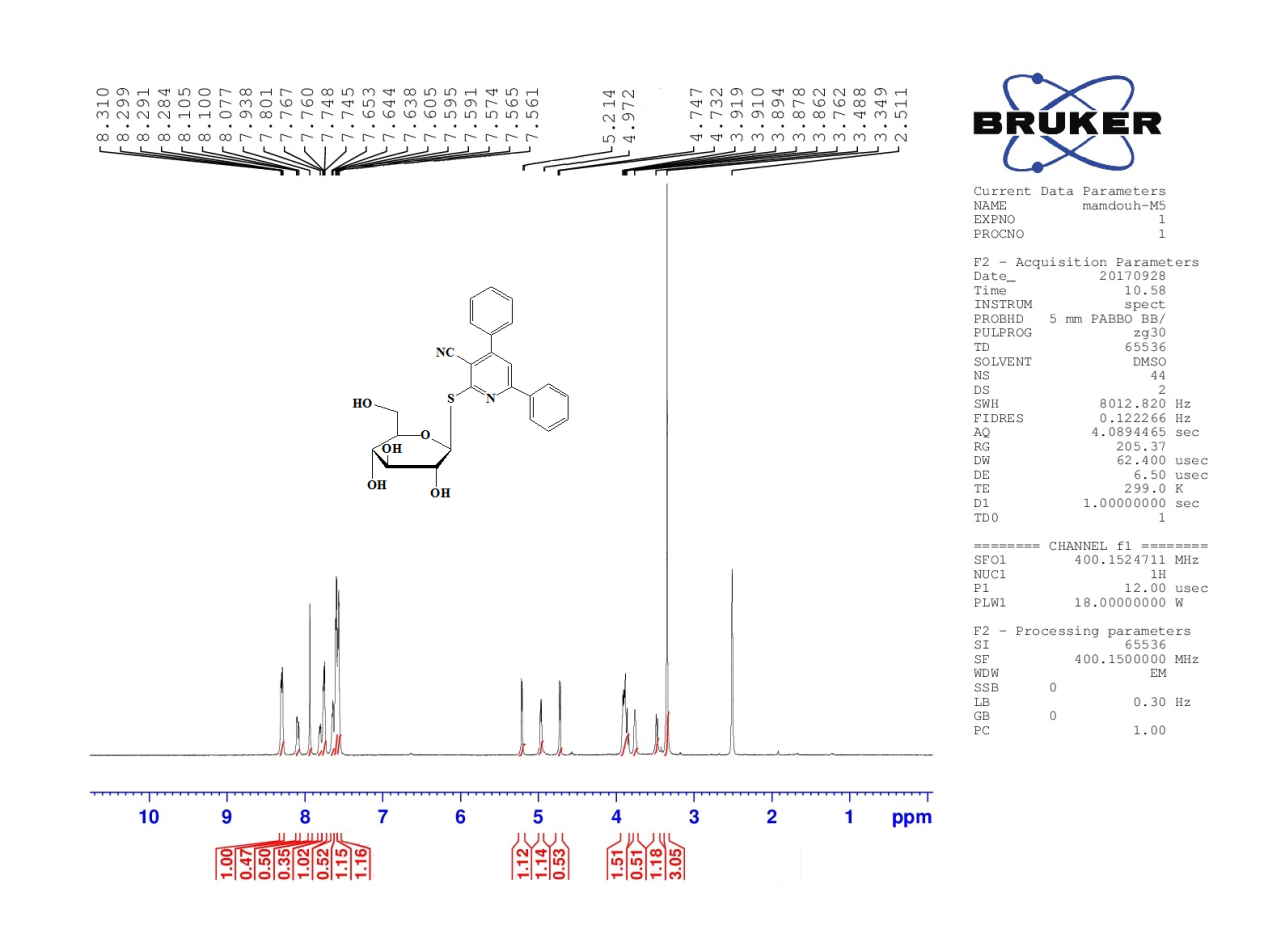                                 Figure s21: 1H NMR of compound 4hS22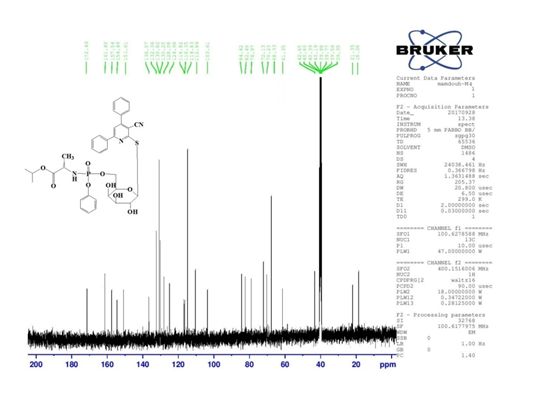                                         Figure s22: 13C NMR of compound 6iS23Figure 1. Cytotoxicity of compounds 4a, 4b, 4c, 4d, 4e, 4h and 4i at concentration 0.25 and                   0.125 µM.S24            Figure 2. Cytotoxicity of compounds 6a, 6b, 6d, 6e, 6f, 6g and 6h at concentration 0.25                             and 0.125 µM.S25.                 Figure 3. Cytotoxicity of compounds 9a, 9b, 10a, 10b, 14a and 14b at concentration                                  0.25 and 0.125 µM.S26Figure 4. Graphs of Inhibitory concentration 50 (IC50) of tested compounds (4a.4b, 4c, 4d, 4e, 4i, 6a, 6b, 6d, 6e, 6f, 6g, 9a, 9b, 10a, 10b, 14a and 14b):  Antiviralactivity against Severe Acute Respiratory Syndrome Corona virus 2 (SARS-CoV-2) (hCoV19/Egypt/NRC-03/2020 (Accession Number on GSAID: EPI_ISL_430820.S27Figure 5. Graphs of Cytotoxicity concentration 50 (CC50) of tested compounds (4a.4b, 4c, 4d, 4e, 4i, 6a, 6b, 6d,                  6e, 6f, 6g, 9a, 9b, 10a, 10b, 14a and 14b): on Vero E6 cells    